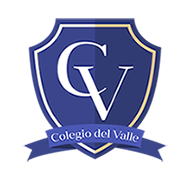 PLAN DE TRABAJO SUSPENSIÓN DE CLASESDOCENTE:     CURSO: 	Tercero	         , ASIGNATURA:	Inglés				OBJETIVO: Comprender expresiones diarias de comunicación y números ordinalesINSTRUCCIONES:Realizar actividad con un adulto que guie al estudiante. Sacar foto de actividad y luego enviarla a la profesora de inglés Belén Rodríguez (brodriguez@colegiodelvalle.cl)TAREA/ACTIVIDAD A REALIZAR:Observar video explicativo del profesor (video 1 y video 2) https://youtu.be/B7CW3tFdnI4https://youtu.be/F50PutOdIBsVideo 2: Diálogo demostrativo(ir parando el dialogo para que el estudiante diga que entiende de la conversación)https://youtu.be/RwKb1yM9qso1)Actividad: Leer comic de página 6 y 7 del libro Go getters y hacer actividad B de página 6 (Encierra en un círculo la frase que se usa según la oración)2)Realizar actividad página 7 c. Lee y escribe las palabra (números ordinales)d)Lee y completa con tu información personalFECHA/TIPO DE ENTREGA, REVISIÓN O EVALUACIÓN:Entrega :Lunes 04 de Mayo por medio de correo de lunes a viernes 